JELENTKEZÉSI LAP/Megrendelés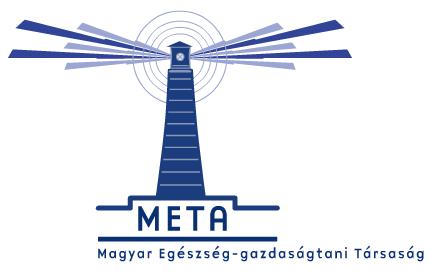 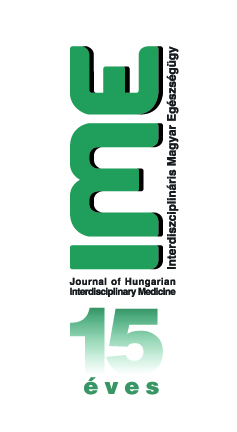 XI. IME-METAEgészség-gazdaságtani Továbbképzés és Konferencia„A PTE 650 éves jubileuma jegyében”PécsSzentágothai János Kutatóközpont2017. június 22-23.Rendező: IME – Interdiszciplináris Magyar Egészségügy - Tudományos folyóirat és META – Magyar Egészség-gazdaságtani TársaságJelentkezésüket kérjük Tamás Éva ügyvezető igazgató részére visszaküldeni: E-mail: larix@larix.huLarix Kiadó Kft. 1089 Budapest, Gyulai Pál u. 2. IV. ép. II. em. Tel/Fax: 06(1)333-2434, 06(1)210-2682 Az adatokat kérjük olvashatóan kitölteni!A résztvevő adatai:szolgáltatások:Kérjük, hogy a négyzetekben X-szel jelölje választását!JELENTKEZÉSI LAP/MegrendelésXI. IME-METAEgészség-gazdaságtani Továbbképzés és KonferenciaSzállás:Kérjük, hogy a négyzetekben X-szel jelölje választását!A szobák elérhetősége limitált, a szobafoglalást a szállásigények beérkezésének sorrendjében tudjuk biztosítani.
A szállás díja tartalmazza a reggeli és az idegenforgalmi adó (400 Ft/fő/éj) költségét.A részvételi díj tartalmazza a tudományos programon való részvételt és a konferencia absztrakt füzetét, illetve a kávészünetek költségét (várhatóan 3 600 Ft + Áfa/fő/nap), de nem tartalmazza az ebédet és az étkezéssel kapcsolatos járulékokat. Ez a jelentkezési lap egyben megrendelésnek minősül, mely alapján a megrendelt szolgáltatásokról és a szállásról
8 napos átutalásos díjbekérőt/számlát küldünk. A szállás díja 2017. május 15. előtti módosítás, lemondás esetén teljes összegben visszautalásra kerül - 2 500,- Ft + Áfa adminisztrációs díj levonásával - ezt követően nem áll módunkban lemondást elfogadni. A részletes lemondási feltételeket a „Részvételi feltételek” dokumentum tartalmazza.A szolgáltatások díjai nem tartalmazzák az ÁFA összegét.A részvételi feltételeket elfogadom.Kelt:	, 2017.	pecsét, aláírásRésztvevő neve:Orvosi pecsétszáma:Résztvevő neve:Nyilvántartási száma:Beosztása:Intézmény neve:Címe:Számlázási név / cím:Levelezési cím (ahova a számlát postázzuk): Telefon:E-mail:Fax:Honnan értesült a konferenciáról?A konferencián kép-és hangfelvétel készül. Amennyiben nem járul hozzá, hogy Önről képmás (fotó vagy videó) és/vagy hangfelvétel készüljön, nyilatkozatával jelezze részünkre: nem járulok hozzá	A konferencián kép-és hangfelvétel készül. Amennyiben nem járul hozzá, hogy Önről képmás (fotó vagy videó) és/vagy hangfelvétel készüljön, nyilatkozatával jelezze részünkre: nem járulok hozzá	A konferencián kép-és hangfelvétel készül. Amennyiben nem járul hozzá, hogy Önről képmás (fotó vagy videó) és/vagy hangfelvétel készüljön, nyilatkozatával jelezze részünkre: nem járulok hozzá	II./1. Részvételi Díj2 napra2 napraNapi belépőNapi belépőNapi belépőNapi belépőII./1. Részvételi Díj2 napra2 napra2017. jún. 22.2017. jún. 22.2017. jún. 23.2017. jún. 23.Egészségügyi intézmények részére28 000 Ft15 000 Ft15 000 FtNem egészségügyi intézmények/ Versenyszféra részére68 000 Ft47 000 Ft47 000 FtSétálójegy nappali tagozatos egyetemistáknak7 000 Ft3 500 Ft3 500 FtSétálójegy esti és levelező tagozatos, munkahellyel nem rendelkező egyetemistáknak13 000 Ft6 500 Ft6 500 FtA részvételi díjból META tagoknak 25% kedvezmény jár. META tag az, akinek nincs tagdíjelmaradása és a 2017. évi tagdíjat a rendezvényre történő jelentkezéséig megfizette.A részvételi díjból META tagoknak 25% kedvezmény jár. META tag az, akinek nincs tagdíjelmaradása és a 2017. évi tagdíjat a rendezvényre történő jelentkezéséig megfizette.A részvételi díjból META tagoknak 25% kedvezmény jár. META tag az, akinek nincs tagdíjelmaradása és a 2017. évi tagdíjat a rendezvényre történő jelentkezéséig megfizette.A részvételi díjból META tagoknak 25% kedvezmény jár. META tag az, akinek nincs tagdíjelmaradása és a 2017. évi tagdíjat a rendezvényre történő jelentkezéséig megfizette.A részvételi díjból META tagoknak 25% kedvezmény jár. META tag az, akinek nincs tagdíjelmaradása és a 2017. évi tagdíjat a rendezvényre történő jelentkezéséig megfizette.META tagII./2. Étkezés2 napra2 napra2017. jún. 22.2017. jún. 22.2017. jún. 23.2017. jún. 23.Melegételes ültetett büféebéd(2 féle leves, 3 féle főétel, 2 féle desszert és egy üdítő)6 000 Ft3 000 Ft3 000 FtGálavacsora – helyszín: Hotel Palatinus City Center***superior (3 féle hideg előétel, 2 féle leves, 5 féle főétel, salátabár, hideg-meleg desszertek, 3 óra korlátlan italfogyasztás)--10 500 Ft--Szállás2017. jún. 21.2017. jún. 22.2017. jún. 23.Hotel Palatinus City Center***superiorár/fő/éjstandard szoba 1 fő részére15 500 Ftstandard szoba 2 fő részére(szobatárs neve:	)7 750 FtCorso Hotel****ár/fő/éjstandard szoba 1 fő részére20 500 Ftstandard szoba 2 fő részére(szobatárs neve:	)10 250 FtKollégiumi szállásigényét a META felé kérjük jelezni:  meta@metaweb.hu Elhelyezés a szállásigények beérkezésének sorrendjében történik. Érdeklődni a Larix Kiadónál lehet: larix@larix.hu, ime@imeonline.huTel/fax 06 1 333 2434, mobil: +36 30 29 66 416 (Mód Andrea)Elhelyezés a szállásigények beérkezésének sorrendjében történik. Érdeklődni a Larix Kiadónál lehet: larix@larix.hu, ime@imeonline.huTel/fax 06 1 333 2434, mobil: +36 30 29 66 416 (Mód Andrea)Elhelyezés a szállásigények beérkezésének sorrendjében történik. Érdeklődni a Larix Kiadónál lehet: larix@larix.hu, ime@imeonline.huTel/fax 06 1 333 2434, mobil: +36 30 29 66 416 (Mód Andrea)Elhelyezés a szállásigények beérkezésének sorrendjében történik. Érdeklődni a Larix Kiadónál lehet: larix@larix.hu, ime@imeonline.huTel/fax 06 1 333 2434, mobil: +36 30 29 66 416 (Mód Andrea)Elhelyezés a szállásigények beérkezésének sorrendjében történik. Érdeklődni a Larix Kiadónál lehet: larix@larix.hu, ime@imeonline.huTel/fax 06 1 333 2434, mobil: +36 30 29 66 416 (Mód Andrea)